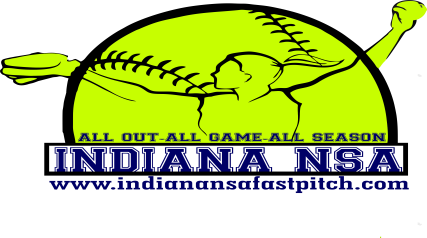 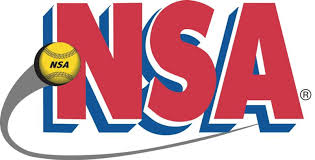 Plex-Valentine’s Day BashFebruary 2-4, 201816u PoolFt Wayne Lady Spiders				4) Caledonia Chaos		True Impact					5) KrashMichiana Lady Scrappers			6) Indiana Mustangs	Friday		Field #1					7:20 PM	FW Lady Spiders vs True Impact 6-4			8:30 PM	FW Lady Spiders vs Ind Mustangs  5-2				9:40 PM	Michiana Lady Scrappers vs Caledonia Chaos  11-0			10:50 PM	Michiana Scrappers vs Ind Mustangs  7-5		Saturday	Field #211:40 AM	Krash vs Ind Mustangs 2-012:50 PM	Caledonia Chaos vs Krash  4-12:00 PM	True Impact vs Michiana Scrappers  9-43:10 PM	True Impact vs Krash  6-34:20 PM	Fw Lady Spiders vs Caledonia Chaos  9-0All Pool Games are 60 Minutes, revert back if not complete16u Pool Seedings16u Pool SeedingsTeam NameWinsLossesTiesRuns AllowedRuns Scored 3Ft Wayne Lady Spiders 1 2 4/5/9  186/2/0  8 1Caledonia Chaos 3 0/1/0  1 11/4/9  24 4Michiana Lady Scrappers 1 2 11/7/4  22 0/5/9  14 6Krash 3 3/4/6  130/1/3  4 5True Impact 1 2 6/9/3  184/4/6  14 2Indiana Mustangs 32/5/0  75/7/3  15